Communiqué de presse 						                           Montréal 19 août 2015Pour diffusion immédiate Voici la chanson Être bien, de Dimitri.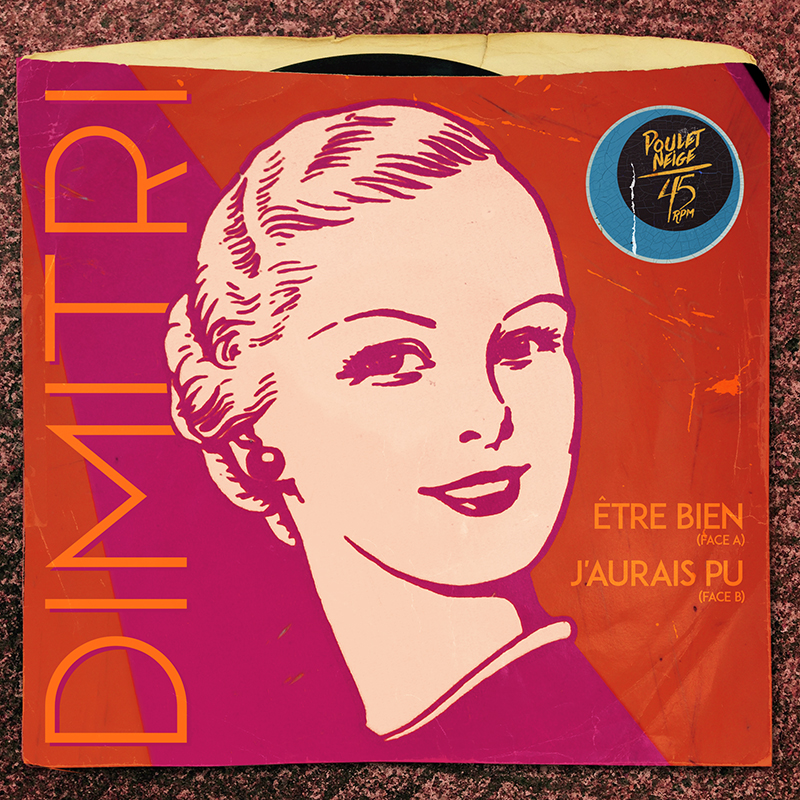 Issu du label Poulet Neige, Dimitri est le nouveau projet de Pierre Alexandre (Lac Estion, Le Roi Poisson). Être bien et sa face B plus rock J’aurais pu ont été lancées numériquement en juillet dernier. Dynamique et sensuelle, Être bien se veut un quasi-hommage à la soul-pop 60s façon Stax Records. Alexandre Martel (Mauves, Anatole) y chante le désir, de sa sublime voix cristalline:Tous les gens cherchent un endroit comme çaEt moi je l’ai trouvé au bout de mes doigtsMon coin de paradisMon coin de paradis____________________________________________________Dimitri lancera un album complet, aux accents spirituels, vers la fin 2015. Cliquez ici pour entendre ou télécharger la chanson et sa face BPromotion radio Torpille 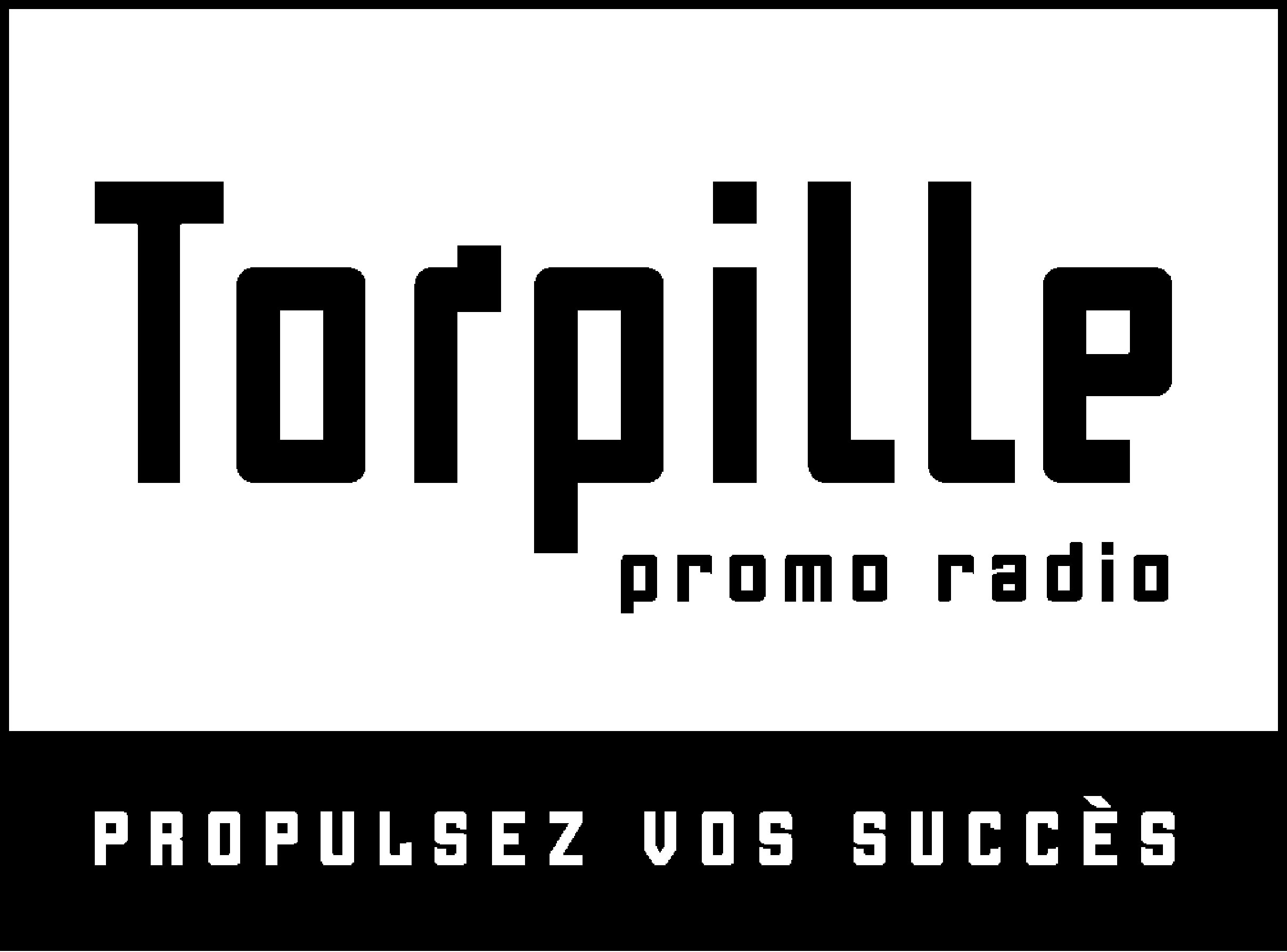 Jean-François Blanchet | 514.787.3131 | jf@torpille.caMarjolaine Morasse | 514.528.5674 | info@torpille.ca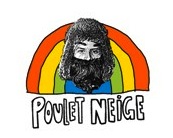 Poulet NeigeBarbara Finck-Beccafico | 514. 839.8516 | barbara@pouletneige.com